Press NoteITI Bidar to be upgraded to World skill centre of excellence : Vikramjit Singh MP Vikramjit also announces World Skill Centre at Sri Hazur sahib, Nanded20 students from Punjab who join bidar engineering college would be given full fee scholarship under Bhagat Singh scholarship FundHon’ Governor Karnataka Sh. Thawar Chand Gehlot honours Vikramjit Singh with “Prominent Philanthropist 2022” awardBidar/ Nanded/ Chandigarh 26-12-2022ITI bidar will be upgraded to world class centre of excellence. This was announced by S. Vikramjit Singh MP Rajysabha today at S. Joga Singh ji Kalyana Karnataka Award ceremony 2022 in Bidar Karnataka today. While addressing the gathering Mr Vikramjit Singh said that this place has historic importance of Sikh Gurus and we are proud of Panth Rattan S. Joga Singh. All the due clearances and the permissions for the skill centre will be taken from National Skill Development Centre and the youth will be trained according to the latest industry requirements. Skilling is the only way to keep our youth at par with the latest industry trends. We want to carve the youth of our country as jewels so that they outshine in every field in the future. We are already running five skill centres in Delhi and Punjab. Recently we gave jobs to 1000 youth in Amritsar who were trained in our skill centre in the private sector.Vikramjit Singh also announced that any 20 students from Punjab who will the join the Bidar Engineering college will be given full fee as scholarship from Bhagat Singh Scholarship Fund. This scholarship fund is also started by Mr Vikramjit Singh MP under the chairmanship of S. Kultar Singh Sandhwan, Speaker Punjab Vidhan Sabha and Mr. Meet Hayer Cabinet Minister Punjab.  Vikramjit Singh was awarded “Prominent Philanthropist 2022” in S. Joga Singh ji Kalyana Karnataka Award ceremony 2022 by the Hon’ Governor of Karnataka Sh. Thawar Chand Gehlot at function organized by Sri Nanak Jhira Sahib Foundation in Bidar today. He was accompanied by S. Kultar Singh Sandhwan, Speaker Punjab Vidhan Sabha. Vikramjit Singh also announced to set up of Baba Fateh Singh & Baba Zorawar Singh World Skill Centre at Shri Hazur Sahib at Nanded. He was visiting Nanded to pay homage to Chote Sahibzadas of Shri Guru Gobind Singh jee along with S. Kultar Singh Sandhwan Speaker of Punjab Vidhan Sabha.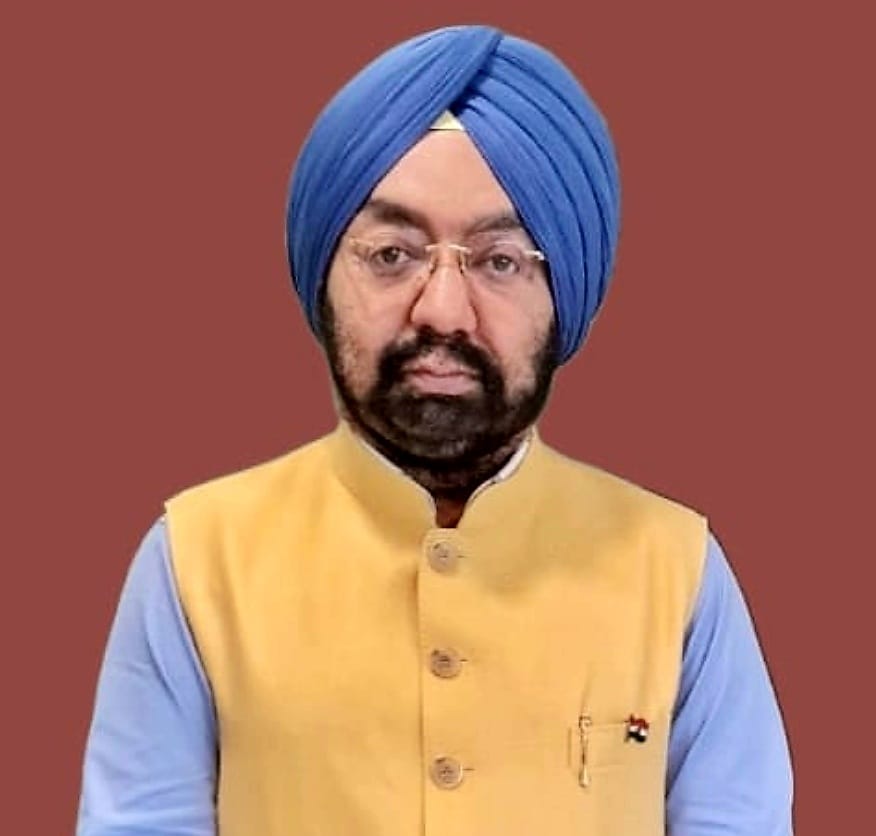 